Ҡ  А Р А Р                                                  ПОСТАНОВЛЕНИЕ« 08»  апрель  2021  йыл                              № 22                              « 08»  апреля  2021  годаО внесении изменений в Положение о порядке оплаты и стимулирования труда глав сельских поселений и лиц, замещающих должности муниципальной службы в аппарате Администрации сельского поселения Мурсалимкинский  сельсовет муниципального района Салаватский район Республики Башкортостан, утвержденное постановлением Администрации сельского поселения Мурсалимкинский сельсовет муниципального района Салаватский район Республики Башкортостан от 30.05.2018 № 58 (в редакции постановления от 08.11.2019 № 106)Рассмотрев протест прокуратуры Салаватского района Республики Башкортостан от 30.03.2021 №8-2021 на постановление администрации СП Мурсалимкинский сельсовет МР Салаватский район РБ от 30.05.2018 № 58, в соответствии со статьей 262.2 Трудового кодекса Российской Федерации Администрация сельского поселения Мурсалимкинский сельсовет муниципального района Салаватский район Республики БашкортостанПОСТАНОВЛЯЕТ:1. Внести в Положение о порядке оплаты и стимулирования труда глав сельских поселений и лиц, замещающих должности муниципальной службы в аппарате Администрации сельского поселения Мурсалимкинский  сельсовет муниципального района Салаватский район Республики Башкортостан, утвержденное постановлением Администрации сельского поселения Мурсалимкинский сельсовет муниципального района Салаватский район Республики Башкортостан от 30.05.2018 № 58 (в редакции постановления от 08.11.2019 № 106) (далее – Положение), следующее изменение:	1.1.	Абзац четвертый пункта 7 Положения изложить в следующей редакции: «Работникам, имеющим трех и более детей в возрасте до восемнадцати лет, ежегодный оплачиваемый отпуск предоставляется по их желанию в удобное для них время до достижения младшим из детей возраста четырнадцати лет.». 2. 	Обнародовать данное постановление на официальном сайте сельского поселения Мурсалимкинский сельсовет муниципального района Салаватский район Республики Башкортостан  в сети интернет.3.	Контроль над исполнением данного постановления оставляю за собой.Глава сельского поселения	                                                 	А.А. МуфлихановБАШКОРТОСТАН РЕСПУБЛИКАҺЫСАЛАУАТ РАЙОНЫМУНИЦИПАЛЬ РАЙОНЫНЫҢМӨРСӘЛИМ АУЫЛ СОВЕТЫ АУЫЛ БИЛӘМӘҺЕ ХӘКИМИӘТЕ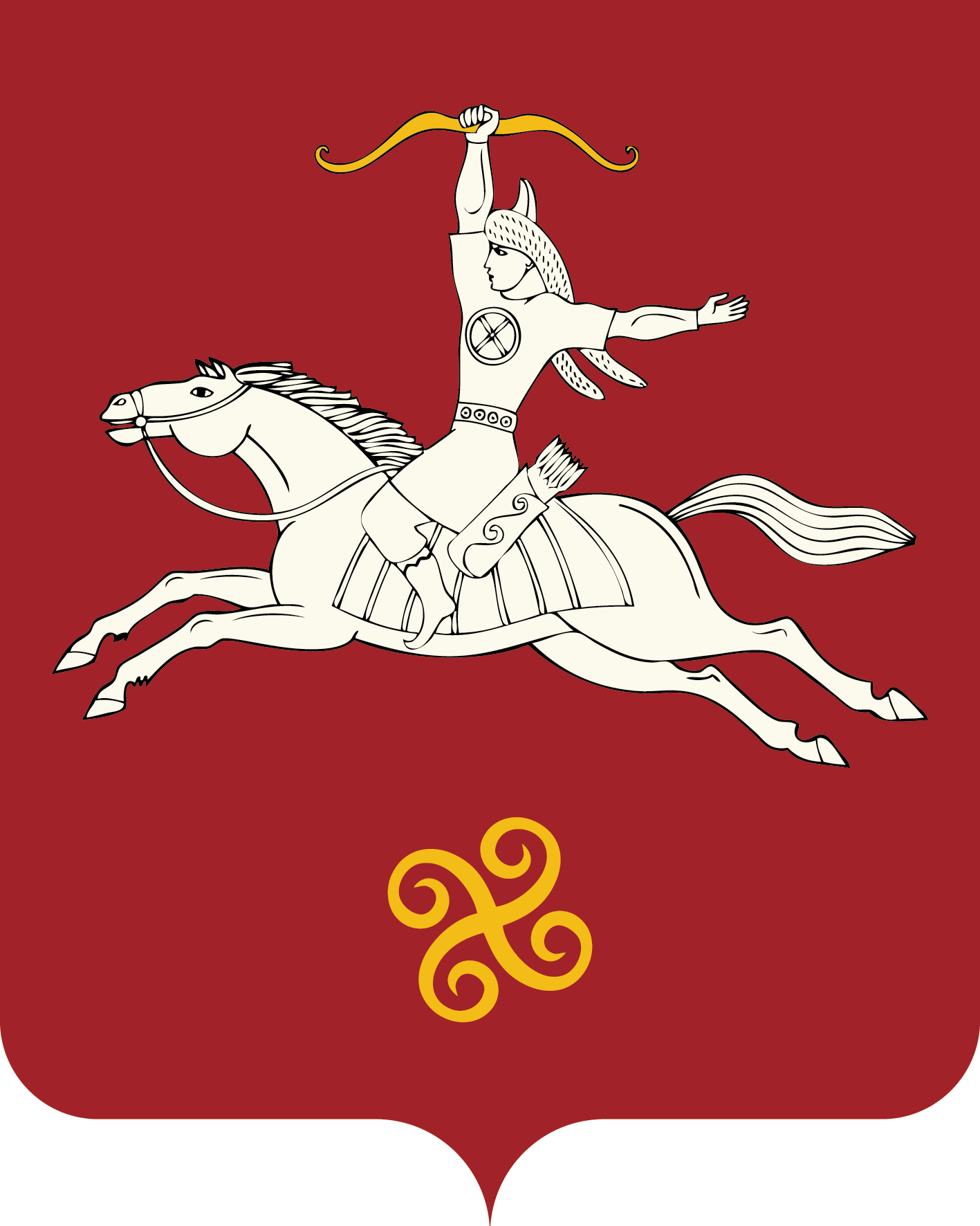 РЕСПУБЛИКА БАШКОРТОСТАНАДМИНИСТРАЦИЯ  СЕЛЬСКОГО ПОСЕЛЕНИЯ МУРСАЛИМКИНСКИЙ СЕЛЬСОВЕТМУНИЦИПАЛЬНОГО РАЙОНАСАЛАВАТСКИЙ РАЙОН452485, Мөрсәлим ауылы, Төзөлөш урамы, 15 йорттел. (34777) 2-43-32, 2-43-65452485, с.Мурсалимкино, ул. Строительная , д 15тел. (34777) 2-43-32, 2-43-65